Publicado en  el 17/04/2015 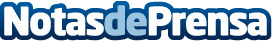 Abertis completa su salida del negocio aeroportuario con la venta de su participación en los aeropuertos de Montego Bay y Santiago de ChileDatos de contacto:Nota de prensa publicada en: https://www.notasdeprensa.es/abertis-completa-su-salida-del-negocio_1 Categorias: Construcción y Materiales http://www.notasdeprensa.es